K213/3S211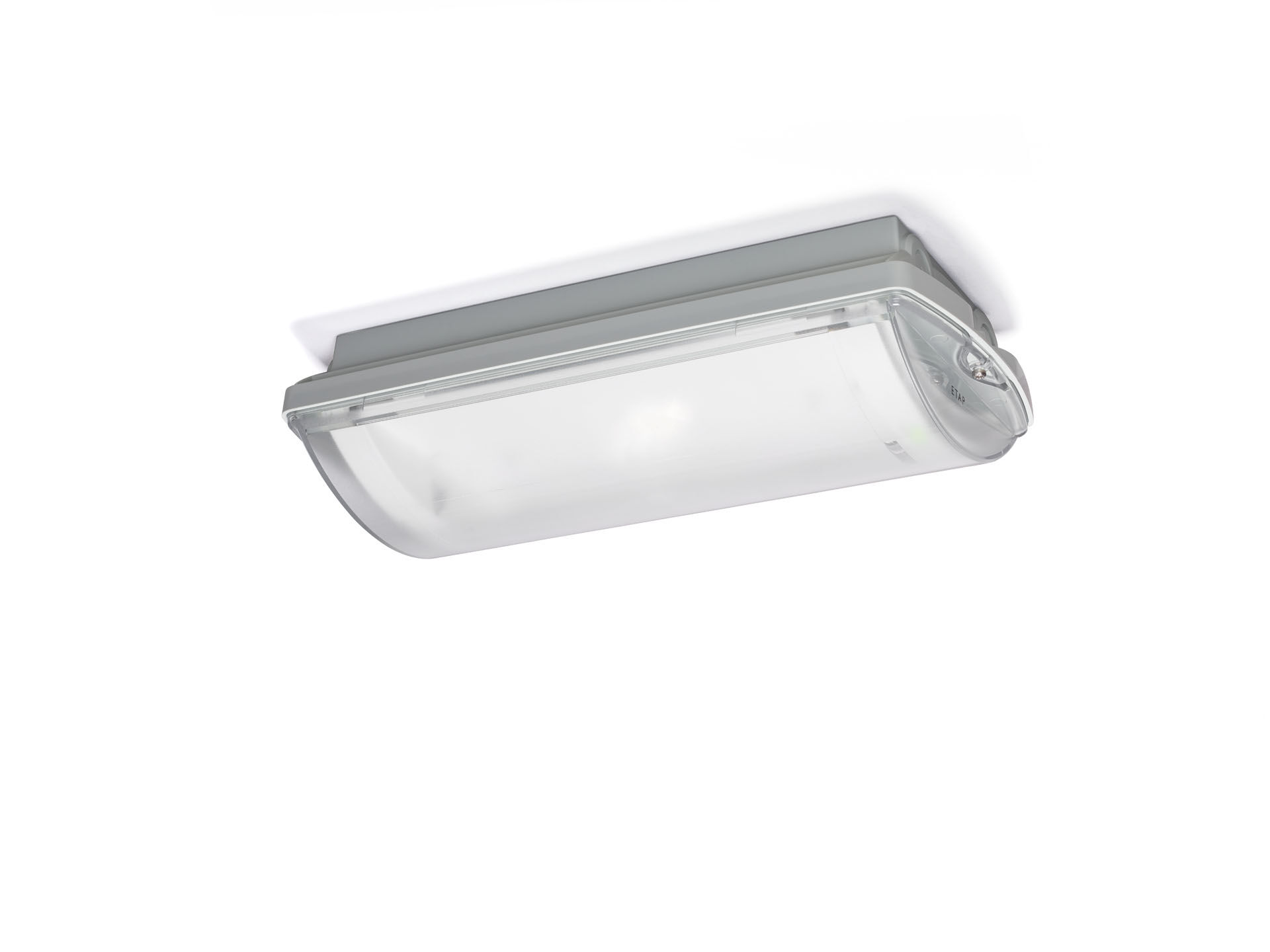 IP65 Luminária de emergência para iluminação de vías de evacuação. Montagem saliente. Luminária autónoma (contém bateria). Dimensões: 359 mm x 180 mm x 100 mm. Instalada em dois grampos de aço inoxidável, conexão elétrica automática, terminais de fio sem parafusos (até 2.5mm²), bocim incluído, possibilidade de cablagem de passagem, acessórios opcionais para montagem de encastrar. Distribuição de luz em linha, otimizada para 1 lux ao longo do eixo da rota de fuga. Fluxo luminoso em estado de emergência: 202 lm. Potência: 0.9 W. Interdistância da via de fuga: A uma altura de montagem de 2.8 m, a iluminação no chão é de 1 lux com uma interdistância ("b") de 19.2 m.   Tensão: 220-230V. Duraçãos: 180 minutos. A luminária contém dados da fonte de luz, data da bateria e tipo, conforme exigido de acordo com EN 60598-2.22. Bateria: 4 x NiMh 1,2V 2,2Ah. Teste funcional automático todas as semanas, teste de duração 13 semanas, de acordo com EN 50172 e EN 62034. Monitorização e controlo via DALI para manutenção central. Conexão via comunicação BUS de dois fios. Modo mantido / não mantido selecionável, predefinido para a aplicação mais comum. Classe de isolamento: classe II. Segurança fotobiológica EN 62471: RISK GROUP 1 UNLIMITED. Policarbonato resistente a impactos base, RAL9018 - papiro branco. Grau de protecção IP: IP65. Grau de protecção IK: IK10. Teste ao fio encandescente: 850°C. 5 anos de garantia sobre luminária, fonte de luz, driver e bateria. Certificações: CE, ENEC. A luminária foi desenvolvida e produzida de acordo com a norma EN 60598-1 numa empresa certificada pela ISO 9001 e pela ISO 14001.